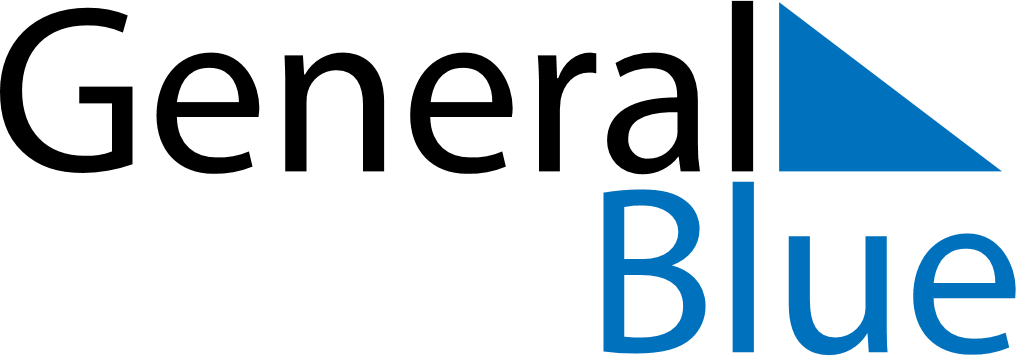 Grenada 2021 HolidaysGrenada 2021 HolidaysDATENAME OF HOLIDAYJanuary 1, 2021FridayNew Year’s DayFebruary 7, 2021SundayIndependence DayApril 2, 2021FridayGood FridayApril 4, 2021SundayEaster SundayApril 5, 2021MondayEaster MondayApril 24, 2021SaturdayCarriacou Maroon and String Band Music FestivalMay 1, 2021SaturdayLabour DayMay 23, 2021SundayPentecostMay 24, 2021MondayWhit MondayJune 3, 2021ThursdayCorpus ChristiAugust 2, 2021MondayEmancipation DayAugust 9, 2021MondayCarnival MondayAugust 10, 2021TuesdayCarnival TuesdaySeptember 1, 2021WednesdayKirani DayOctober 15, 2021FridayAunty Tek Spice Word FestivalOctober 25, 2021MondayThanksgiving DayDecember 4, 2021SaturdayCamerhogne Folk FestivalDecember 25, 2021SaturdayChristmas DayDecember 26, 2021SundayBoxing Day